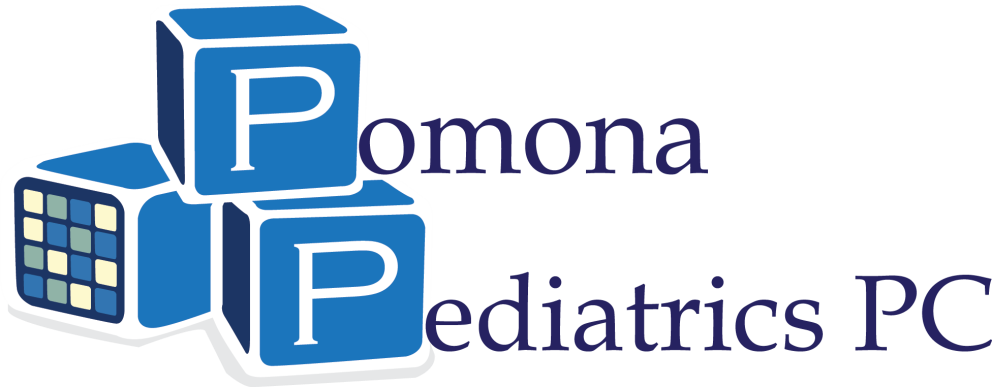 PAST MEDICAL FAMILY AND SOCIAL HISTORYCHILD'S NAME:___________________________________ Date of Birth:______________PARENTS:Name: _______________________ Date of Birth:_________________Medical Problems: ________________________________________________Name: _______________________ Date of Birth:_________________Medical Problems: __________________________________________Child Adopted ▢FAMILY HISTORY:High Blood Pressure ▢ Heart Disease ▢ High Cholesterol ▢ Kidney disease ▢ Asthma ▢Hay Fever ▢ Allergies ▢ Arthritis ▢ Bleeding Tendency ▢ Anemia ▢ Ulcers ▢ Colitis ▢Cancer ▢ Migraines ▢ Seizures ▢ Deafness ▢ Visual Problems ▢ Genetic Conditions ▢Thyroid Disease ▢ Diabetes ▢ Other ▢Please explain (including relationship to patient): __________________________________________________________________________________________________________SOCIAL HISTORY:Who lives with your child?_____________________________________________________Are there other regular caretakers besides the parents?_____________________________	If so, who? __________________________________________________________Was your home built before 1960? yes ▢ no ▢Is your child exposed to anyone who smokes? yes ▢ no ▢Is your hot water heater set to 120 degrees? yes ▢ no ▢Are there siblings at home? yes ▢ no ▢ If yes, name(s) and age(s)_____________________PAST MEDICAL HISTORY:Chronic Illness:______________________________________________________________Hospitalizations (including year):__________________________________________________Surgeries (including year):_______________________________________________________Allergies to medications (including reaction): ________________________________________Allergies to food: ____________________________________________________________Medical Specialists: ____________________________________________________________Chronic Medications: ___________________________________________________________